Numération CM1 - Les fractions 11 - Sur cette feuille, indique la fraction correspondant à la partie grisée.2 - Sur cette feuille, colorie la fraction demandée. Numération CM1 - Les fractions 1 Corrigé1 - Sur cette feuille, indique la fraction correspondant à la partie grisée.2 - Sur cette feuille, colorie la fraction demandée. Numération CM1 - Les fractions 21 - Sur ton cahier, recopie et écris les fractions en lettres, comme dans l’exemple.2 - Sur ton cahier, recopie et écris les fractions suivantes en chiffres, comme dans l’exemple.un quart / six quinzièmes / cinq vingtièmes / deux sixièmes / onze treizièmes / vingt centièmes / douze douzièmesNumération CM1 - Les fractions 21 - Sur ton cahier, recopie et écris les fractions en lettres, comme dans l’exemple.2 - Sur ton cahier, recopie et écris les fractions suivantes en chiffres, comme dans l’exemple.un quart / six quinzièmes / cinq vingtièmes / deux sixièmes / onze treizièmes / vingt centièmes / douze douzièmesNumération CM1 - Les fractions 21 - Sur ton cahier, recopie et écris les fractions en lettres, comme dans l’exemple.2 - Sur ton cahier, recopie et écris les fractions suivantes en chiffres, comme dans l’exemple.un quart / six quinzièmes / cinq vingtièmes / deux sixièmes / onze treizièmes / vingt centièmes / douze douzièmesNumération CM1 - Les fractions 2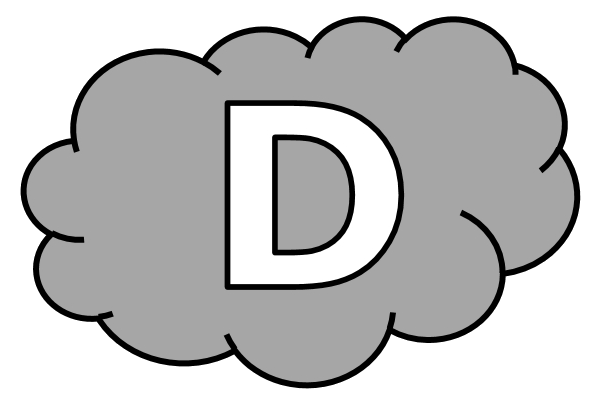 1 - Écris les fractions en lettres, comme dans l’exemple.2 - Écris les fractions suivantes en chiffres, comme dans l’exemple.Numération CM1 - Les fractions 2 Corrigé1 - Sur ton cahier, recopie et écris les fractions en lettres, comme dans l’exemple.2 - Sur ton cahier, recopie et écris les fractions suivantes en chiffres, comme dans l’exemple.Numération CM1 - Les fractions 31 - Sur ton cahier, recopie et écris les fractions en lettres, comme dans l’exemple.2 - Sur ton cahier, recopie et écris les fractions suivantes en chiffres, comme dans l’exemple.quatre demis / deux quarts / vingt dixièmes / huit neuvièmes / trois tiers / huit onzièmes / seize quatorzièmesNumération CM1 - Les fractions 31 - Sur ton cahier, recopie et écris les fractions en lettres, comme dans l’exemple.2 - Sur ton cahier, recopie et écris les fractions suivantes en chiffres, comme dans l’exemple.quatre demis / deux quarts / vingt dixièmes / huit neuvièmes / trois tiers / huit onzièmes / seize quatorzièmesNumération CM1 - Les fractions 31 - Sur ton cahier, recopie et écris les fractions en lettres, comme dans l’exemple.2 - Sur ton cahier, recopie et écris les fractions suivantes en chiffres, comme dans l’exemple.quatre demis / deux quarts / vingt dixièmes / huit neuvièmes / trois tiers / huit onzièmes / seize quatorzièmesNumération CM1 - Les fractions 31 - Écris les fractions en lettres, comme dans l’exemple.2 - Écris les fractions suivantes en chiffres, comme dans l’exemple.Numération CM1 - Les fractions 3 Corrigé1 - Sur ton cahier, recopie et écris les fractions en lettres, comme dans l’exemple.2 - Sur ton cahier, recopie et écris les fractions suivantes en chiffres, comme dans l’exemple.quatre demis / deux quarts / vingt dixièmes / huit neuvièmes / trois tiers / huit onzièmes / seize quatorzièmesNumération CM1 - Les fractions 41 - Sur cette feuille, place les fractions suivantes.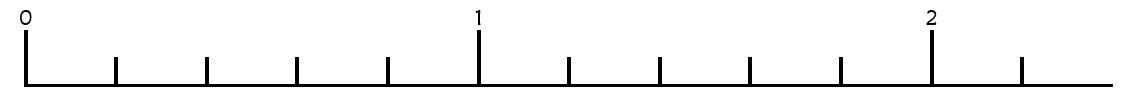 2 - Sur ton cahier, indique à quelle fraction correspondent les lettres suivantes.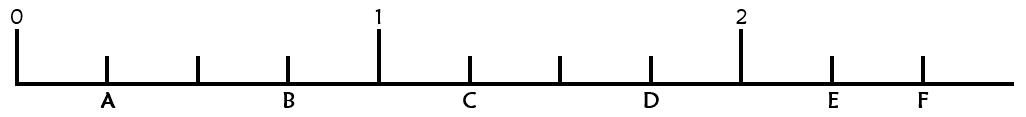 Numération CM1 - Les fractions 41 - Sur cette feuille, place les fractions suivantes.2 - Sur ton cahier, indique à quelle fraction correspondent les lettres suivantes.Numération CM1 - Les fractions 41 - Place les fractions suivantes. 2 - Indique à quelle fraction correspondent les lettres suivantes.Numération CM1 - Les fractions 4 Corrigé1 - Sur cette feuille, place les fractions suivantes.2 - Sur ton cahier, indique à quelle fraction correspondent les lettres suivantes.Numération CM1 - Les fractions 51 - Sur cette feuille, place les fractions suivantes.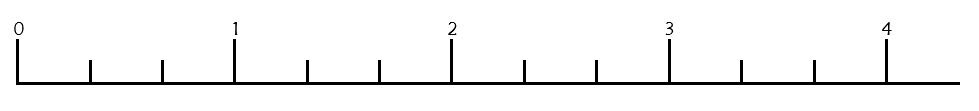 2 - Sur ton cahier, indique à quelle fraction correspondent les lettres suivantes.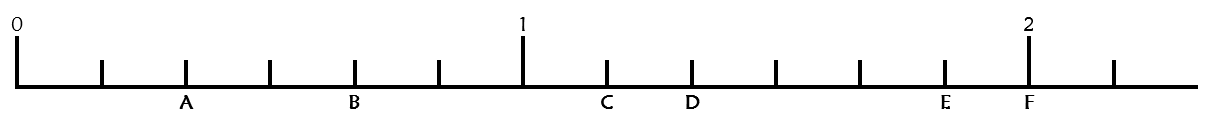 Numération CM1 - Les fractions 51 - Sur cette feuille, place les fractions suivantes.2 - Sur ton cahier, indique à quelle fraction correspondent les lettres suivantes.Numération CM1 - Les fractions 51 - Place les fractions suivantes. 2 - Indique à quelle fraction correspondent les lettres suivantes.Numération CM1 - Les fractions 5 Corrigé1 - Sur cette feuille, place les fractions suivantes.2 - Sur ton cahier, indique à quelle fraction correspondent les lettres suivantes.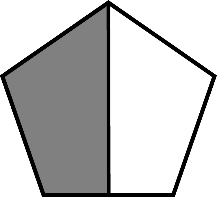 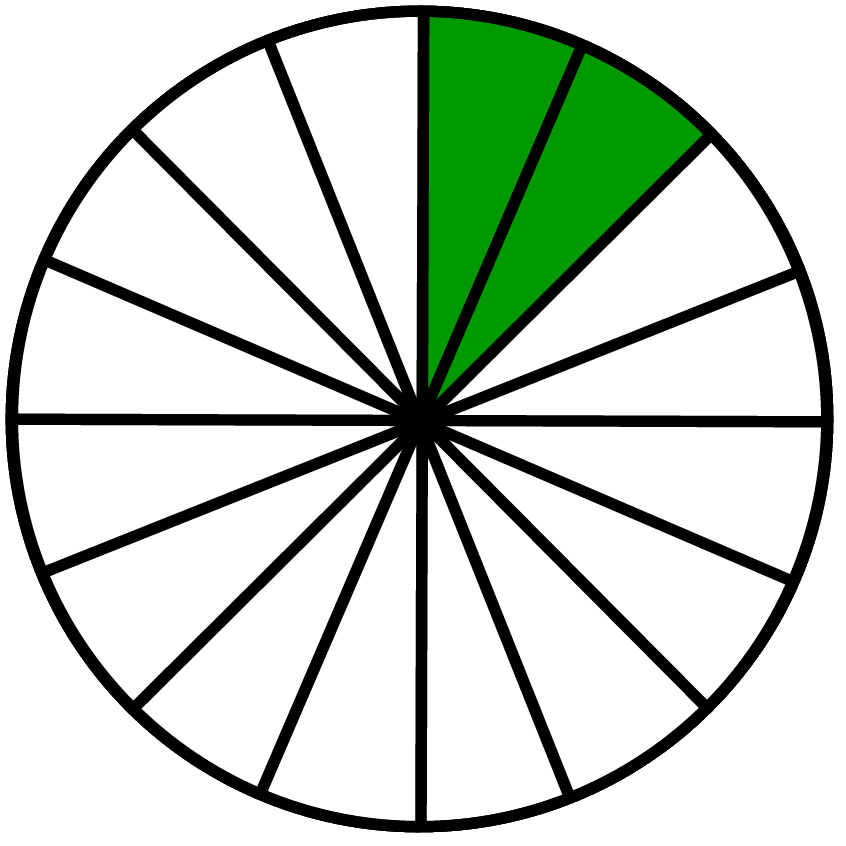 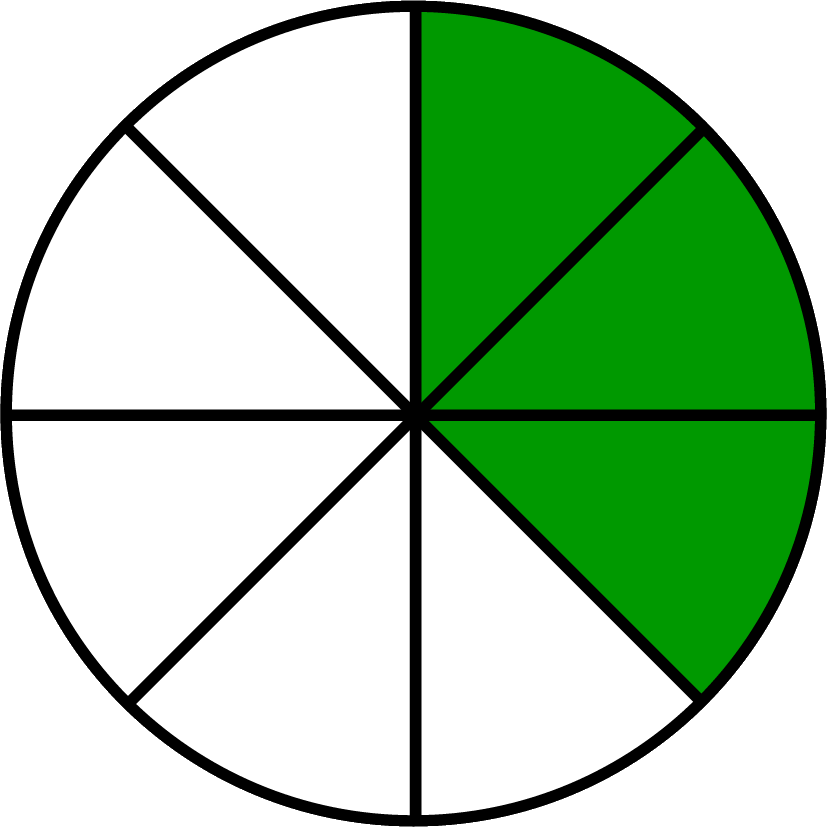 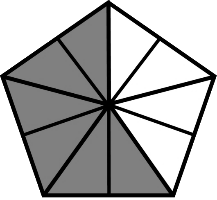 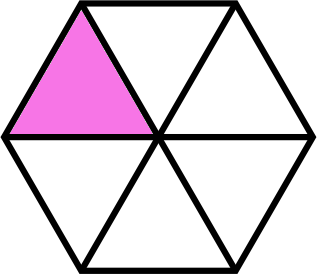 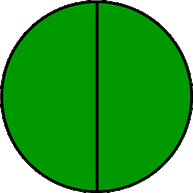 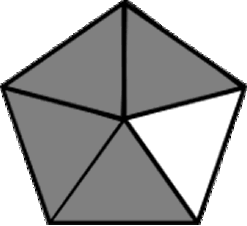 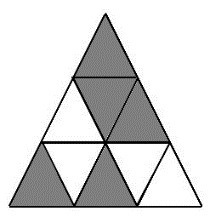 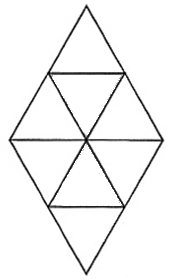 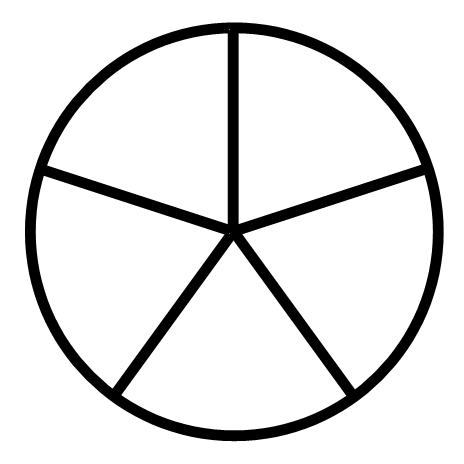 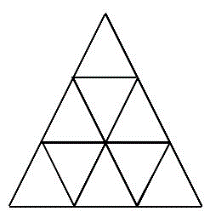 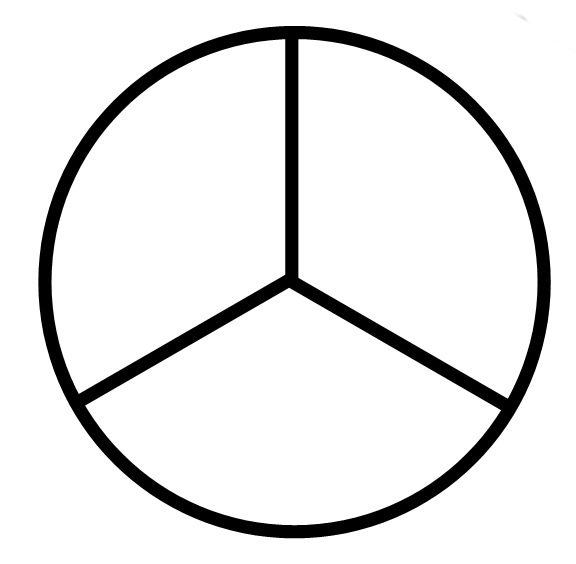 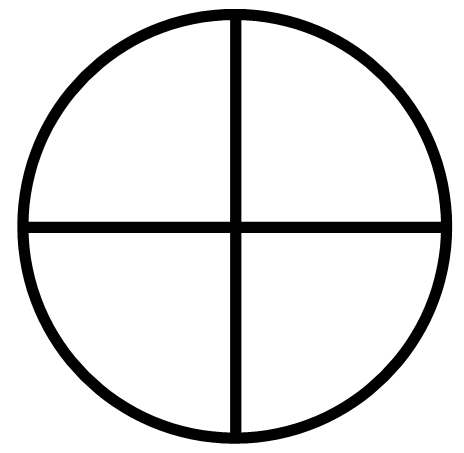 324281859394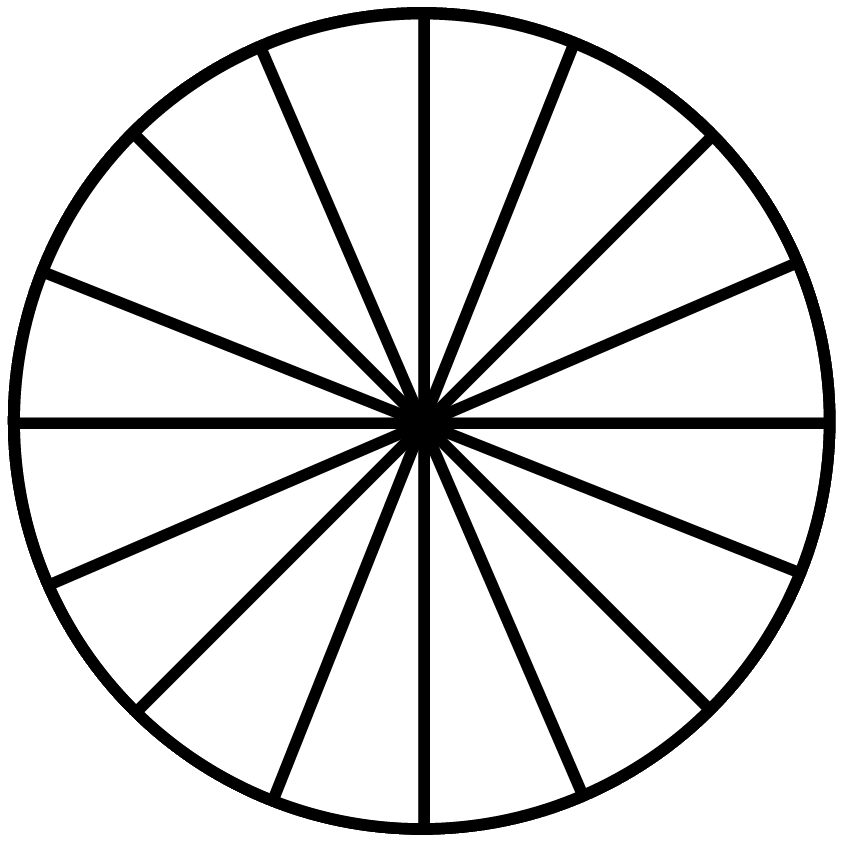 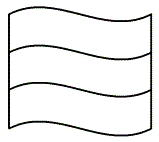 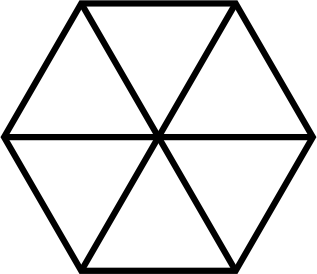 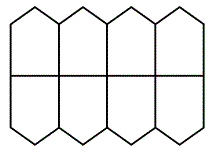 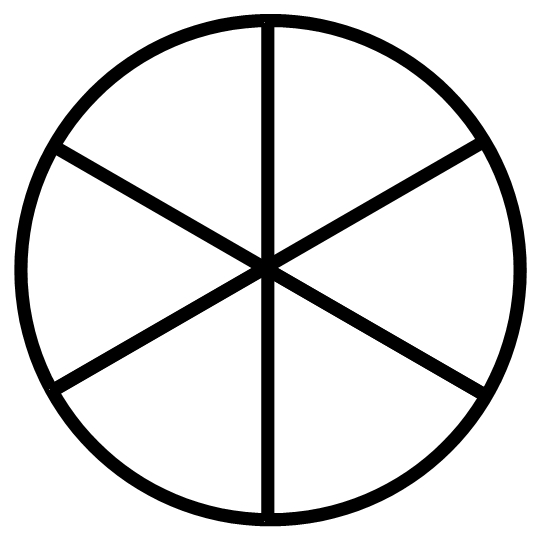 1134712163610861253672166810161224656425289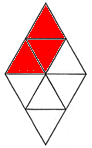 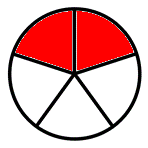 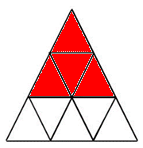 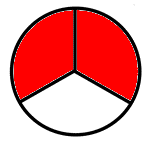 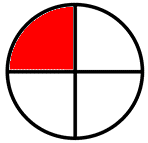 324281859394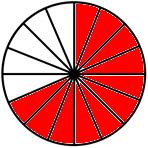 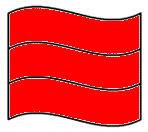 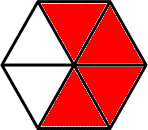 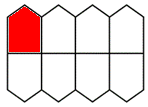 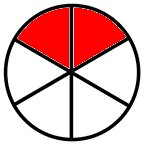 113471216361086Ex :2deux cinquièmesEx :5deux cinquièmes7382612104143829Ex :deux cinquièmes2Ex :deux cinquièmes5Ex :2deux cinquièmesEx :5deux cinquièmes7382612104143829Ex :deux cinquièmes2Ex :deux cinquièmes5Ex :2deux cinquièmesEx :5deux cinquièmes7382612104143829Ex :deux cinquièmes2Ex :deux cinquièmes5Ex :2deux cinquièmesEx :5deux cinquièmes7....................................3....................................10....................................4....................................8....................................2....................................14....................................3....................................6....................................1....................................8....................................2....................................2....................................9....................................Ex :deux cinquièmes2Ex :deux cinquièmes5un quartsix quinzièmesun quartsix quinzièmescinq vingtièmesdeux sixièmescinq vingtièmesdeux sixièmesonze treizièmesvingt centièmesonze treizièmesvingt centièmesdouze douzièmesdouze douzièmesEx :2deux cinquièmesEx :5deux cinquièmes7sept dixièmes3trois quarts8huit quatorzièmes10sept dixièmes4trois quarts14huit quatorzièmes2deux tiers6six huitièmes1un demi3deux tiers8six huitièmes2un demi2deux neuvièmes9deux neuvièmesEx :deux cinquièmes2Ex :deux cinquièmes5un quart1six quinzièmes6cinq vingtièmes5un quart4six quinzièmes15cinq vingtièmes20deux sixièmes2onze treizièmes11vingt centièmes20deux sixièmes6onze treizièmes13vingt centièmes100douze douzièmes12douze douzièmes12Ex :2deux cinquièmesEx :5deux cinquièmes35675692101543750Ex :deux cinquièmes2Ex :deux cinquièmes5Ex :2deux cinquièmesEx :5deux cinquièmes35675692101543750Ex :deux cinquièmes2Ex :deux cinquièmes5Ex :2deux cinquièmesEx :5deux cinquièmes35675692101543750Ex :deux cinquièmes2Ex :deux cinquièmes5Ex :2deux cinquièmesEx :5deux cinquièmes3....................................5....................................2....................................10....................................6....................................7....................................15....................................4....................................5....................................6....................................3....................................7....................................9....................................50....................................Ex :deux cinquièmes2Ex :deux cinquièmes5quatre demisdeux quartsquatre demisdeux quartsvingt dixièmeshuit neuvièmesvingt dixièmeshuit neuvièmestrois tiershuit onzièmestrois tiershuit onzièmesseize quatorzièmesseize quatorzièmesEx :2deux cinquièmesEx :5deux cinquièmes3trois demis5cinq dixièmes6six quinzièmes2trois demis10cinq dixièmes15six quinzièmes7sept quarts5cinq tiers6six septièmes4sept quarts3cinq tiers7six septièmes9neuf vingtièmes20neuf vingtièmesEx :deux cinquièmes2Ex :deux cinquièmes5quatre demis4deux quarts2vingt dixièmes20quatre demis2deux quarts4vingt dixièmes10huit neuvièmes8trois tiers3huit onzièmes8huit neuvièmes9trois tiers3huit onzièmes11seize quatorzièmes16seize quatorzièmes14211681555555521168155555552116815555555A  B  A  B  C  D  C  D  E  F  E  F  2116815555555A  1B  3A  4B  4C  5D  7C  4D  4E  9F  10E  4F  4211648133333321164813333332116481333333A  B  A  B  C  D  C  D  E  F  E  F  2116481333333A  2B  4A  6B  6C  7D  8C  6D  6E  11F  12E  6F  6